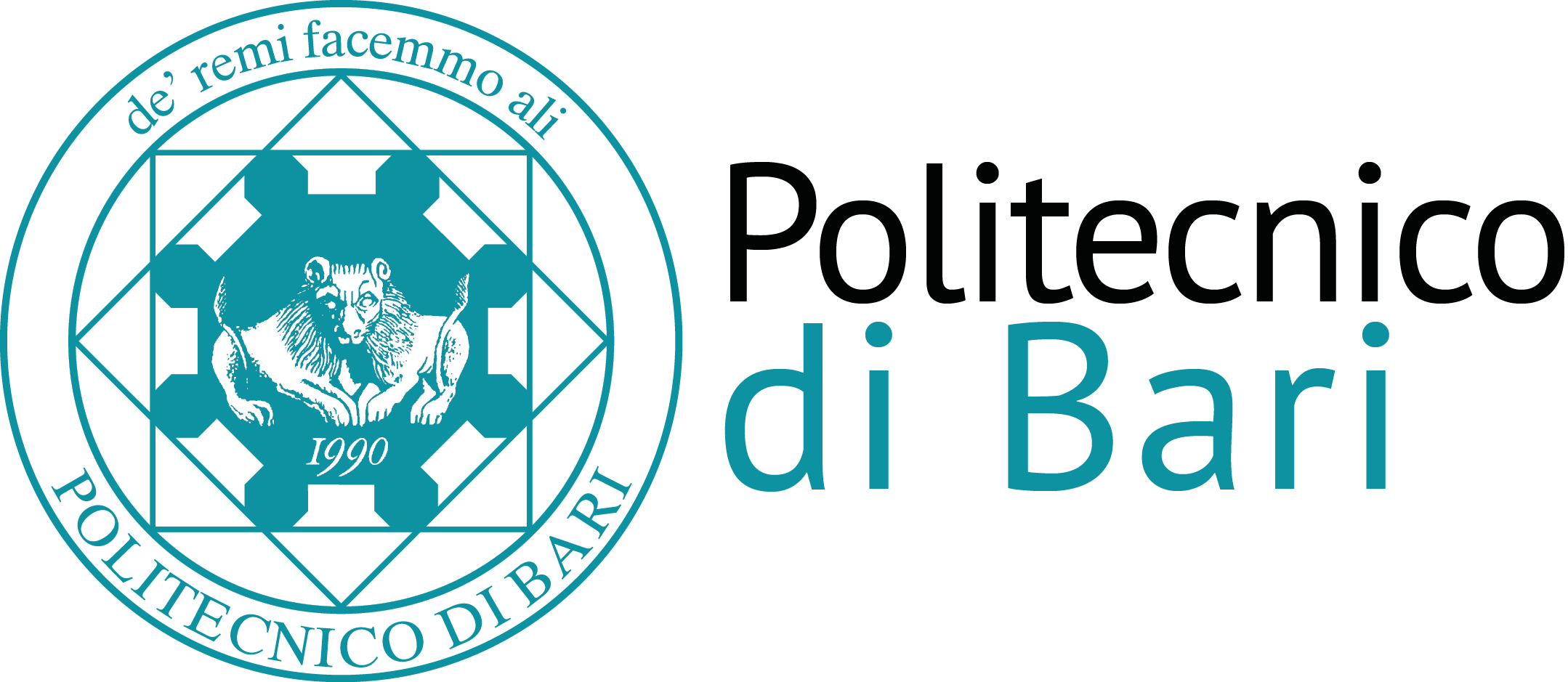 Scuola di Dottorato del Politecnico di BariPh.D. SchoolElements of Probability for Engineering SciencesCFU: 3 (24 ore)SSD: ING-INF/03GoalThe course provides the basic elements of probability theory and stochastic process as well as examples of their usage in relevant engineering scenarios. ProgramReview of probability: key definitions ( 2 hours)Continuous and Discrete Aleatory Variables and Arrays (6 hours)Stochastic processes: basic definitions (2 hours)Stationarity and Ergodicity of stochastic processes (4 hours)Spectral analysis of stochastic processes (4 hours)Stochastic processes in Linear Time Invariant systems (4 hours)Selected Applications (2 hours)ReferencesRobert G. Gallager – Stochastic Processes Theory for Applications, Cambridge University Press. 